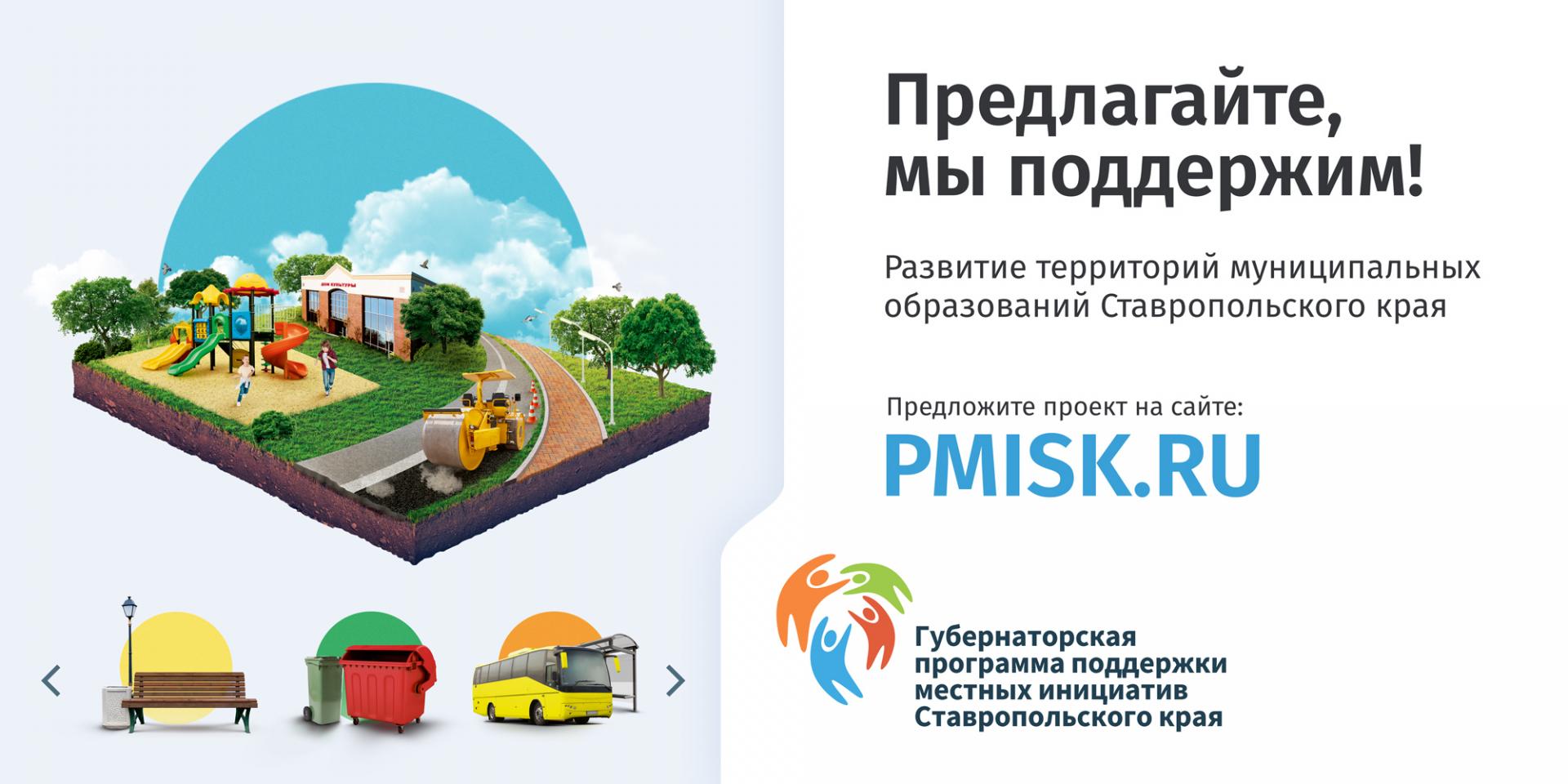 Уважаемые жители поселков города-курорта Кисловодска!	Администрация города-курорта Кисловодска информирует Вас о намерении участвовать в конкурсном отборе инициативных проектов по Губернаторской программе поддержки местных инициатив. Поселки численностью жителей более 500 человек (Аликоновка, Зеленогорский, Белореченский, Индустрия, Луначарский, Нарзанный) могут направлять свои предложения для участия конкурсном отборе. Для участия в конкурсном отборе инициативные проекты должны быть направлены на решение следующих вопросов местного значения:организация в границах населенного пункта муниципального образования края электро- и газоснабжения населения, снабжения населения топливом в пределах полномочий, установленных законодательством Российской Федерации;обеспечение первичных мер пожарной безопасности в границах населенного пункта муниципального образования края;создание условий для обеспечения жителей населенного пункта муниципального образования края услугами торговли и бытового обслуживания;создание условий для организации досуга и обеспечения жителей населенного пункта муниципального образования края услугами организаций культуры;обеспечение условий для развития на территории населенного пункта муниципального образования края физической культуры и массового спорта;создание условий для массового отдыха жителей населенного пункта муниципального образования края и организация обустройства мест массового отдыха населения, включая обеспечение свободного доступа граждан к водным объектам общего пользования и их береговым полосам;участие в организации деятельности по накоплению (в том числе раздельному накоплению) и транспортированию твердых коммунальных отходов;дорожная деятельность в отношении автомобильных дорог местного значения в границах населенного пункта муниципального образования края и обеспечение безопасности дорожного движения на них, за исключением создания и обеспечения функционирования парковок (парковочных мест), а также осуществление иных полномочий в области использования автомобильных дорог и осуществления дорожной деятельности в соответствии с законодательством Российской Федерации;организация благоустройства территории населенного пункта муниципального образования края в соответствии с правилами благоустройства территории муниципального образования края;содержание мест захоронения на территории населенного пункта муниципального образования края;создание условий для предоставления транспортных услуг жителям населенного пункта муниципального образования края и организация транспортного обслуживания жителей населенного пункта муниципального образования края в границах муниципального образования края;организация библиотечного обслуживания жителей населенного пункта муниципального образования края, комплектование и обеспечение сохранности библиотечных фондов библиотек муниципального образования края;создание условий для развития местного традиционного народного художественного творчества, участие в сохранении, возрождении и развитии народных художественных промыслов в муниципальном образовании края;осуществление мероприятий по обеспечению безопасности людей на водных объектах, охране их жизни и здоровья на территории муниципального образования края;создание, развитие и обеспечение охраны лечебно-оздорови-тельных местностей и курортов местного значения на территории муниципального образования края;сохранение, использование и популяризация объектов культурного наследия (памятников истории и культуры), находящихся в собственности муниципального образования края, охрана объектов культурного наследия (памятников истории и культуры) местного (муниципального) значения, расположенных на территории населенного пункта муниципального образования края;	Порядок выдвижения населением инициативных проектов определен решением Думы города-курорта Кисловодска от 24.02.2021 № 11-521 «Об утверждении Положения о порядке выдвижения, внесения, обсуждения, рассмотрения инициативных проектов, а также проведения их конкурсного отбора» Получить подробную информацию и необходимую консультацию о порядке выдвижения населением инициативных проектов можно в управлении по вопросам местного самоуправления поселков администрации города-курорта Кисловодска по адресу: п. Аликоновка, ул. Прямая, д. 6, по телефону 3-49-44, электронный адрес: Upravlenieposelkov@yandex.ru. Рабочие дни: понедельник – пятница, с 9-00 до 18-00, перерыв с 13-00 до 14-00. 